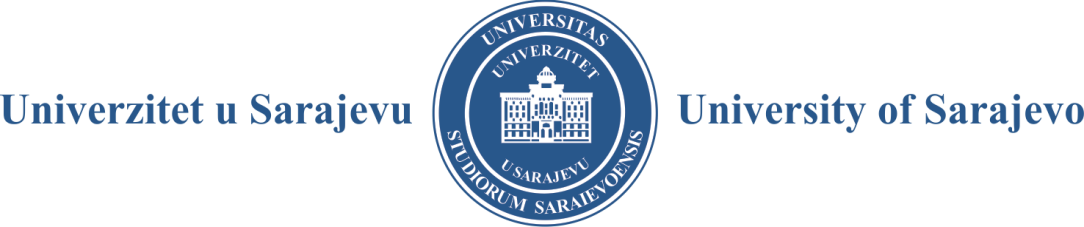 - SENAT -Broj: 01-7915-1/17  Sarajevo, 29. 11. 2017. godineZ A P I S N I K SA 13. REDOVNE SJEDNICE SENATAODRŽANE 29. 11. 2017. GODINEPrisutni članovi Senata: prof. dr. Rifat Škrijelj, predsjedavajući, prof. Marina Finci, prof. mr. Mevludin Zečević, prof. dr. Kemal Kozarić, prof. dr. Samim Konjicija, prof. dr. Zuhdija Hasanović, prof. dr. Nedžad Korajlić, prof. dr. Šaćir Filandra, prof. dr. Safet Kapo, doc. dr. Amel Kosovac (po ovlaštenju), prof. dr. Dijana Avdić, prof. dr. Aida Šapčanin (po ovlaštenju), prof. dr. Salih Fočo, prof. dr. Darko Tomašević, prof. dr. Izet Bijelonja, prof. dr. Semra Čavaljuga, prof. dr. Senad Kazić, prof. dr. Fatih Destović, prof. dr. Hajrija Sijerčić-Čolić, prof. dr. Mustafa Memić, prof. dr. Muhamed Ajanović, prof. dr. Mirza Dautbašić, prof. dr. Nihad Fejzić, prof. dr. Nezir Krčalo, prof. dr. Naris Pojskić, dr. sc. Rasim Muratović, dr. sc. Senija Milišić, dr. sc. Adnan Kadrić, dr. sc. Alen Kalajdžija, prof. dr. Sebija Izetbegović, gosp. Bedita Islamović (po ovlaštenju), te predstavnici Studentskog parlamenta Univerziteta u Sarajevu: Merim Serdarević, predsjednik Studentskog parlamenta Univerziteta u Sarajevu (dalje: SPUS), Azra Dizdar, Bakir Sijerčić, Rijana Jusufbegović (po ovlaštenju zamjenski član), Adla Serdarević (po ovlaštenju zamjenski član), Resul Alić i Melis Aščić.Ostali prisutni: prof. dr. Izet Rađo, prof. dr. Aida Hodžić, prof. dr. Maida Čohodar-Husić, prof. dr. Aleksandra Nikolić, prof. dr. Željko Šain i prof. Zijad Mehić, prorektori, Mirza Ibrahimović, student drugog ciklusa studija Fakulteta sporta i tjelesnog odgoja, student-prorektor, dr. sc. Suvad Konaković, generalni sekretar Univerziteta u Sarajevu, Kenan Filipović, rukovodilac Službe za pravne i opće poslove, Berina Smajlović, stručni saradnik za pravne poslove Univerziteta, i Armina Bukvić-Uštović, stručni saradnik za nastavu Univerziteta.Odsutni članovi Senata: nije bilo. Nakon što je utvrđeno da sjednici prisustvuju svi članovi Senata (ukupno 41 član Senata, od toga tri člana Senata sa ovlaštenjem koje se nalazi u dokumentaciji Senata), na prijedlog prof. dr. Rifata Škrijelja, rektora Univerziteta u Sarajevu, Senat je jednoglasno usvojio sljedećiD N E V N I   R E DUsvajanje zapisnikā sa 12. redovne sjednice Senata Univerziteta u Sarajevu od 27. 09. 2017. godine i 9. vanredne sjednice Senata Univerziteta u Sarajevu od 16. 10. 2017. godinea) Izbori u akademska i naučna zvanja - Produženje roka za izbor dr. Selme Šabanagić-Hajrić u zvanju višeg asistenta na Medicinskom fakultetu Univerziteta u Sarajevub) Raspisivanje konkursa za izbor akademskog i naučnog osobljac) Donošenje odluke o ekvivalenciji izvršenih izbora u zvanje d) Angažman akademskog osoblja sa drugih univerzitetae) Prijedlozi za dodjelu počasnog zvanja profesora emeritusa Univerziteta u Sarajevu za 2017. godinu Izvjestilac: prof. dr. Aida Hodžić, prorektorica za nastavu i studentska pitanjaa) Doktorati naukab) Lista kandidata za III ciklus studijac) Plan pokrivenosti nastaved) Obavještenje dekana Elektrotehničkog fakulteta Univerziteta u Sarajevu o poništenju Odluke dekana o utvrđivanju nastavnog kadra za studijsku 2017/2018. godinu u dijelu koji se odnosi na angažman prof. dr. Huseta Fatkića  a) Saglasnosti na nastavne planove i programeb) Prijedlozi za raspisivanje konkursa za upis kandidata na treći ciklus studija (doktorski       studij) u studijskoj 2017/2018. godiniUtvrđivanje nastavnih baza prema prijedlogu Muzičke akademije Univerziteta u SarajevuPrijedlog Odluke o osnivanju ureda za podršku studentima na Univerzitetu u SarajevuIzvjestilac: prof. dr. Maida Čohodar-Husić, prorektorica za kvaliteta) Razmatranje Nacrta Pravilnika o zakupu prostora na Univerzitetu u Sarajevub) Razmatranje Nacrta Jedinstvenog pravilnika o radu Univerziteta u SarajevuMeđunarodna saradnjaIzvjestilac: prof. dr. Aleksandra Nikolić, prorektorica za međunarodnu saradnju Univerziteta u SarajevuIzvještaj Odbora za dodjelu univerzitetskih priznanjaIzvještaj Komisije za provođenje postupka stručnog priznavanja inozemnih visokoškolskih kvalifikacijaIzvjestilac: prof. dr. Aida Hodžić, prorektorica za nastavu i studentska pitanja Univerziteta u SarajevuIzmjene i dopune odluka o imenovanju odbora, stručnih i savjetodavnih tijela SenataPrijedlog Odluke o izmjeni i dopuni Odluke o imenovanju članova Odbora za sport Univerziteta u SarajevuPrijedlog Odluke o izmjeni i dopuni Odluke o imenovanju članova Odbora za upravljanje kvalitetom na Univerzitetu u Sarajevua) Prijedlog Odluke o izuzeću obaveze plaćanja 10% iznosa sredstava u Fond za razvoj Univerziteta u Sarajevu za organiziranje međunarodnih kongresa, konferencija, radionica i seminara b) Primjena Pravilnika o ostvarivanju i raspolaganju vanbudžetskim prihodima na Univerzitetu u SarajevuNacrt Zakona o izvršavanju budžeta Kantona Sarajevo za 2018. godinu: javna raspravaOdluka o suspendiranju v. d. dekana Medicinskog fakulteta Univerziteta u SarajevuInformacija o rješavanju problema grijanja u Kampusu Univerziteta u SarajevuIzvjestilac: prof. dr. Željko Šain, prorektor za finansije Univerziteta u Sarajevu17. Prijedlog Pravilnika o načinu korištenja softvera za detekciju plagijarizma    Izvjestilac: prof. dr. Maida Čohodar-Husić, prorektorica za kvalitet  18. Informacije</SPAN><SPAN lang=EN-US style="FONT-SIZE: 14pt; FONT-FAMILY: Garamond; mso-bidi-font-size: 10.0pt; mso-ansi-language: EN-US"><o:p></o:p></SPAN><SPAN lang=EN-US style="FONT-SIZE: 14pt; FONT-FAMILY: Garamond; mso-bidi-font-size: 10.0pt; mso-ansi-language: EN-US19.  Studentska pitanjaT O K   S J E D N I C EAd-1.	Jednoglasno i bez primjedbi usvojeni su Zapisnik sa 12. redovne sjednice Senata Univerziteta u Sarajevu od 27. 09. 2017. godine i Zapisnik sa 9. vanredne sjednice Senata Univerziteta u Sarajevu od 16. 10. 2017. godine.Ad-2.U skladu sa Zakonom o visokom obrazovanju Kantona Sarajevo i Statutom Univerziteta u Sarajevu, Senat Univerziteta u Sarajevu izvršio je izbor u akademska i naučna zvanja, kako slijedi: FAKULTET POLITIČKIH NAUKA Dr. Dino Abazović u zvanje redovnog profesora za naučnu oblast sociološke nauke. Dr. Suad Kurtćehajić u zvanje redovnog profesora za naučnu oblast politologija (predmeti: Politički sistem BiH, Osnovi prava, Teorija države). Dr. Lejla Mušić u zvanje vanrednog profesora za naučnu oblast sociološke nauke. Dr. Borjana Miković u zvanje docenta za naučnu oblast pravne nauke.FAKULTET ZDRAVSTVENIH STUDIJA Dr. Adnan Šehić u zvanje docenta za naučnu oblast radiološke tehnologije u radiodijagnostici. Dr. Fuad Julardžija u zvanje docenta za naučnu oblast radiološke tehnologije u radiodijagnostici. Dr. Hadžan Konjo u zvanje docenta za predmete Zdravstvena njega u hirurgiji, Zaštita i njega u urgentnim stanjima i Osnovi kliničke prakse.FARMACEUTSKI FAKULTET Dr. Ognjenka Rahić u zvanje docenta za predmete Oblikovanje lijekova I i Oblikovanje lijekova II. Dr. Selma Škrbo u isto zvanje, zvanje docenta za predmet Klinička farmacija.MAŠINSKI FAKULTET Dr. Amra Hasečić u zvanje docenta za naučne oblasti energetika i KGH tehnika.PEDAGOŠKI FAKULTET Dr. Omer Mahmutović u zvanje vanrednog profesora za predmete Hemija (I-II) i Prirodne nauke – hemija.STOMATOLOŠKI FAKULTET SA KLINIKAMA Dr. Mirjana Gojkov-Vukelić u zvanje vanrednog profesora za oblast oralna medicina i parodontologija. Dr. Sanja Hadžić u zvanje vanrednog profesora za oblast oralna medicina i parodontologija. Dr. Nina Marković u zvanje vanrednog profesora za oblast preventivna stomatologija i pedodoncija. Dr. Amra Arslanagić-Muratbegović u zvanje vanrednog profesora za oblast preventivna stomatologija i pedodoncija.POLJOPRIVREDNO-PREHRAMBENI FAKULTET Dr. Hamdija Čivić u zvanje redovnog profesora za naučnu oblast pedologija, agrohemija i melioracije. PRIRODNO-MATEMATIČKI FAKULTET  Dr. Samir Đug u zvanje redovnog profesora za naučne oblasti ekologija i botanika. Dr. Maja Mitrašinović-Brulić u zvanje vanrednog profesora za naučne oblasti funkcionalna biologija i nauke o laboratorijskim životinjama.Nakon uvodnog obraćanja generalnog sekretara dr. sc. Suvada Konakovića koji je iznio stručno mišljenje u vezi sa prijedlogom odluke o produženju roka za izbor dr. Selme Šabanagić-Hajrić u zvanju višeg asistenta na Medicinskom fakultetu Univerziteta u Sarajevu o tome da ne postoji zakonski osnov za donošenje predmetne odluke, ali da je potrebno da se Senat odredi o predmetnom prijedlogu Medicinskog fakulteta, Senat je uz jedan glas protiv (predstavnik Katoličkog bogoslovnog fakulteta Univerziteta u Sarajevu) donio odluku kojom se daje saglasnost Senata na produženje izbornog perioda za dr. Selmu Šabanagić-Hajrić do okončanja konkursne procedure koja je u toku.Donesene su odluke o raspisivanju konkursa za izbore akademskog i naučnog osoblja: AKADEMIJA SCENSKIH UMJETNOSTI Konkurs za izbor u sva zvanja za predmet Ples.FAKULTET ISLAMSKIH NAUKA Konkurs za izbor u sva zvanja za predmet Engleski jezik. Konkurs za izbor u zvanje višeg asistenta za naučnu oblast tefsir.FAKULTET ZA KRIMINALISTIKU, KRIMINOLOGIJU I SIGURNOSNE STUDIJE  Konkurs za izbor u sva zvanja za naučnu oblast kriminalistika.FAKULTET SPORTA I TJELESNOG ODGOJA Oblast bazični sportovi, nastavnik u svim zvanjima, puno radno vrijeme, 1 izvršilac. Oblast transformacioni procesi u sportu, nastavnik u svim zvanjima, puno radno vrijeme, 2 izvršioca. Oblast metodika i metodologija u sportu, nastavnik u svim zvanjima, puno radno vrijeme, 2 izvršioca. Oblast organizacija i upravljanje u sportu, saradnik u zvanju asistenta, puno radno vrijeme, 1 izvršilac. Oblast timski sportovi, saradnik u zvanju asistenta, puno radno vrijeme, 1 izvršilac.Oblast bazični sportovi, saradnik u zvanju asistenta, nepuno radno vrijeme (dopuna norme), 1 izvršilac.Oblast metodika i metodologija u sportu, saradnik u zvanju asistenta, nepuno radno vrijeme (dopuna norme), 1 izvršilac.FAKULTET ZA UPRAVU – PRIDRUŽENA ČLANICA UNIVERZITETA U SARAJEVU Konkurs za izbor u sva zvanja za naučnu oblast menadžment i organizacija javnog sektora, 1 nastavnik. FARMACEUTSKI FAKULTETKonkurs za izbor u sva zvanja za predmet Patološka fiziologija, 1 izvršilac, pola radnog vremena.INSTITUT ZA HISTORIJU Konkurs za izbor u zvanje naučnog saradnika za oblast moderna historija, 1 izvršilac.KATOLIČKI BOGOSLOVNI FAKULTET Konkurs za izbor u sva zvanja za naučnu oblast teologija.MAŠINSKI FAKULTETKonkurs za izbor u sva zvanja za naučnu oblast tehnologija obrade drveta, 1 izvršilac, puno radno vrijeme.PRIRODNO-MATEMATIČKI FAKULTETKonkurs za izbor u sva zvanja za oblast analitička hemija na Odsjeku za hemiju, 1 izvršilac, puno radno vrijeme (osnov: prijevremeno napredovanje nastavnika).Konkurs za izbor u sva zvanja za oblast opšta hemija na Odsjeku za hemiju, 1 izvršilac, puno radno vrijeme (osnov: istječe izborni period nastavnika, napredovanje).Konkurs za izbor u sva zvanja za oblasti opšta hemija i anorganska hemija  na Odsjeku za hemiju, 1 izvršilac, puno radno vrijeme (osnov: istječe izborni period nastavnika, napredovanje).Konkurs za izbor u sva zvanja za oblasti botanika i molekularna biologija na Odsjeku za biologiju, 1 izvršilac, puno radno vrijeme (osnov: prijevremeno napredovanje nastavnika).Konkurs za izbor u sva zvanja za oblasti fizička geografija i geoekologija na Odsjeku za geografiju, 1 izvršilac, puno radno vrijeme (osnov: sporazumni raskid nastavnika, nastavna potreba).Konkurs za izbor u zvanje asistenta za oblasti fizička geografija i geologija na Odsjeku za geografiju, 1 izvršilac, puno radno vrijeme (osnov: sporazumni raskid nastavnika, nastavna potreba).STOMATOLOŠKI FAKULTET SA KLINIKAMAKonkurs za izbor u sva zvanja za naučnu oblast stomatološka protetika sa dentalnom implantologijom, 1 izvršilac, puno radno vrijeme.Konkurs za izbor u sva zvanja na naučnu oblast ortodoncija, 1 izvršilac, puno radno vrijeme.ŠUMARSKI FAKULTETKonkurs za izbor u sva zvanja za naučnu oblast ekonomika, politika i organizacija šumarstva i urbanog zelenila, 1 izvršilac.Donesena je odluka o ekvivalenciji izvršenih izbora po prijedlogu Vijeća Šumarskog fakulteta Univerziteta u Sarajevu i Vijeća Instituta za genetički inženjering i biotehnologiju Univerziteta u Sarajevu.Donesene su odluke o davanju saglasnosti na angažman na: Mašinskom Fakultetu Univerziteta u Sarajevu, Prirodno-matematičkom fakultetu Univerziteta u Sarajevu i Šumarskom fakultetu Univerziteta u Sarajevu.Senat je uz jedan suzdržan glas (predstavnik Instituta za historiju Univerziteta u Sarajevu) usvojio izvještaj Komisije za dodjelu počasnog zvanja profesora emeritusa Univerziteta u Sarajevu i donio odluku kojom se dodjeljuje počasno zvanje profesora emeritusa za 2017. godinu sljedećim penzionisanim redovnim profesorima Univerziteta u Sarajevu:dr. Lejli Saračević, penzionisanoj redovnoj profesorici Veterinarskog fakulteta Univerziteta u Sarajevu,dr. Ismetu Demirdžiću, penzionisanom redovnom profesoru Mašinskog fakulteta Univerziteta u Sarajevu,dr. Milki Maksimović, penzionisanoj redovnoj profesorici Prirodno-matematičkog fakulteta Univerziteta u Sarajevu,dr. Ivi Komšiću, penzionisanom redovnom profesoru Filozofskog fakulteta Univerziteta u Sarajevu,dr. Enesu Pelidiji, penzionisanom redovnom profesoru Filozofskog fakulteta Univerziteta u Sarajevu,dr. Meliti Ahić-Đokić, penzionisanoj redovnoj profesorici Elektrotehničkog fakulteta Univerziteta u Sarajevu.Ad-3.Doktorati – treći ciklus studija (doktorski studij)Jednoglasno su donesene odluke kojima se obrazuju sljedeće komisije za ocjenu uvjeta kandidata i podobnosti teme doktorske disertacije:Treći ciklus studijaARHITEKTONSKI FAKULTET Obrazovanje Komisije za ocjenu radne verzije doktorske disertacije pod naslovom Autentičnost sarajevske čaršije u spregu destrukcije i historijske slojevitosti i uvjeta kandidata Lejle Šabić, dipl. ing. arh. Obrazovanje Komisije za ocjenu podobnosti teme doktorske disertacije pod naslovom Arhitektura u kontekstu savremenih perspektiva konceptualizacije i materijalizacije i uvjeta kandidata Arte Xhambazi, dipl. ing. arh.CENTAR ZA INTERDISCIPLINARNE STUDIJE UNIVERZITETA U SARAJEVU Obrazovanje Komisije za ocjenu podobnosti teme doktorske disertacije pod naslovom Postsocijalistička (re)konstrukcija hegemonih maskuliniteta u homosocijalnom okruženju muških zatvora i kandidata mr. Jasmine Hasanagić.EKONOMSKI FAKULTET Obrazovanje Komisije za odbranu doktorske disertacije pod naslovom Development and construction of an employee coachability measure i kandidata mr. Emira Kurtića. Obrazovanje Komisije za ocjenu radne verzije doktorske disertacije pod naslovom Utjecaj intrapersonalnih karakteristika na poslovnu učinkovitost menadžera u Bosni i Hercegovini i kandidata Alise Mujkić, MA. Obrazovanje Komisije za ocjenu podobnosti teme doktorske disertacije pod naslovom Supply chain management maturity and its relationship with organizational business performance i kandidata mr. Amira Klinčara. Obrazovanje Komisije za ocjenu podobnosti teme doktorske disertacije pod naslovom The relationship of self-efficacy and its antecedents with entrepreneurial intentions and behavior i kandidata mr. Azre Pašić-Mesihović. Obrazovanje Komisije za ocjenu podobnosti teme doktorske disertacije pod naslovom Implikacije transponiranja standarda direktive solventnost  II  na poslovanje društava za osiguranje u Bosni i Hercegovini i kandidata Dženana Rovčanina, MA.ELEKTROTEHNIČKI FAKULTET Verifikacija Izvještaja o toku i rezultatu odbrane doktorske disertacije pod naslovom Modeliranje pojava u tlu oko pobuđenog uzemljivača uključujući međuzavisnost raznorodnih polja kandidata Marija Kokoruša, MA. Obrazovanje Komisije za ocjenu doktorske disertacije pod naslovom Modeliranje promjena u sklonostima korisnika u sistemima za preporučivanje i kandidata mr. Bakira Karahodže.FAKULTET ISLAMSKIH NAUKAObrazovanje Komisije za ocjenu teme doktorske disertacije pod naslovom Theodor Nöldekeov historijski kriticizam i njegova primjena u  kur'anskim studijama kandidata mr. Muhameda Fazlovića.Verifikacija Izvještaja Komisije za ocjenu podobnosti teme doktorske disertacije pod naslovom Fenomen nove misli i analiza njenoga prisustva u vjerovanju muslimana Sanskog Mosta kandidata mr. Harisa Islamčevića.FAKULTET POLITIČKIH NAUKAObrazovanje Komisije za ocjenu podobnosti teme doktorske disertacije pod naslovom Političko-kulturološke determinante bosanskohercegovačke i turske zajednice u SR Njemačkoj i kandidata Mirsada Kalajdžića, MA. Verifikacija Izvještaja o ocjeni podobnosti teme doktorske disertacije pod naslovom Politička i pravna osnova razvoja institucija Bosne i Hercegovine od 1996. do 2016. godine i kandidata mr. Muhameda Mujakića.FAKULTET SPORTA I TJELESNOG ODGOJA Obrazovanje Komisije za ocjenu podobnosti teme doktorske disertacije pod naslovom Razlika kinematičkih parametara i tehničko-taktičkih elementa uspješnih i manje uspješnih ekipa u košarci i kandidata Nedima Čovića, MA.FAKULTET ZA KRIMINALISTIKU, KRIMINOLOGIJU I SIGURNOSNE STUDIJE Obrazovanje Komisije za ocjenu podobnosti teme doktorske disertacije pod naslovom Istraživanje i procesuiranje krivičnih djela počinjenih iz mržnje na Kosovu i kandidata Kamajla Šaćirija, MA.Verifikacija Izvještaja o ocjeni podobnosti teme doktorske disertacije pod naslovom Kriminalističko-tehnički aspekti istraživanja krivičnih djela ubistava izvršenih vatrenim oružjem u regionu Prištine za period 2006–2015. kandidata Lushaja Hazira, MA.FAKULTET ZDRAVSTVENIH STUDIJA Verifikacija Izvještaja Komisije za ocjenu uvjeta kandidata i podobnosti teme doktorske disertacije Procjena efekata kineziterapije FADI indeksom nakon prijeloma skočnog zgloba kandidata mr. Vande Zovko-Omeragić.Obrazovanje Komisije za ocjenu doktorske disertacije Valorizacija efekata kineziterapije na kvalitetu života nakon operativnih tretmana kuka kandidata mr. Lejle Obradović-Salčin. Verifikacija Izvještaja Komisije za odbranu doktorske disertacije Procjena efikasnosti Schroth tretmana skolioza djece u odnosu na klasični kineziterapijski tretman kandidata mr. Namika Trtka.FAKULTET ZA SAOBRAĆAJ I KOMUNIKACIJE Verifikacija Izvještaja o ocjeni podobnosti teme doktorske disertacije pod naslovom Prilog izučavanju sistema upravljanja i eksploatacije manevarskih površina na aerodromima i uvjeta kandidata Nermina Zijadića, MA.FAKULTET ZA UPRAVU – PRIDRUŽENA ČLANICA UNIVERZITETA U SARAJEVUVerifikacija Izvještaja Komisije za ocjenu podobnosti teme doktorske disertacije pod naslovom Uticaj religijskih organizacija na funkcionisanje organa javne uprave u Bosni i Hercegovini i uvjeta kandidata mr. Fatime Klepić.Verifikacija Izvještaja Komisije o toku i rezultatu odbrane doktorske disertacije pod naslovom Unapređenje efektivnosti jedinica lokalne samouprave u Bosni i Hercegovini kroz primjenu balanced scorecard modela kandidata mr. Đevada Šašića.GRAĐEVINSKI FAKULTETObrazovanje Komisije za ocjenu podobnosti teme doktorske disertacije pod naslovom Slatkovodni vapnenci neogene starosti s posebnim osvrtom na arhitektonsko-građevinsku vrijednost i trajnost kamena miljevina (muljika) i uvjeta kandidata mr. Krešimira Šaravanja.Obrazovanje Komisije za odbranu doktorske disertacije pod naslovom Uticaj upravljanja projektima na ostvarenje kvalitete kod građevinskih poslovnih sistema kandidata mr. Žanese Ljevo.Obrazovanje Komisije za odbranu doktorske disertacije pod naslovom Konstitutivni zakon veze za analizu graničnih stanja čeličnih okvirnih konstrukcija kandidata Ismara Imamovića, dipl. inž. građ.MUZIČKA AKADEMIJAObrazovanje Komisije za ocjenu podobnosti teme doktorske disertacije pod naslovom Muzičko i muzikalno u solfeggiu: Između akustičkog, grafičkog i kreativnog i uvjeta kandidata mr. Nerme Hodžić-Mulabegović.Obrazovanje Komisije za ocjenu podobnosti teme doktorske disertacije pod naslovom Formalni procesi u dodekafonskim instrumentalnim djelima Druge bečke škole i uvjeta kandidata mr. Gordane Grujić.Obrazovanje Komisije za ocjenu podobnosti teme doktorske disertacije pod naslovom Nove dirigentske tehnike u interpretaciji savremene bosanskohercegovačke umjetničke muzike i uvjeta kandidata Emira Mejremića, MA.PRAVNI FAKULTETObrazovanje Komisije za ocjenu podobnosti teme doktorske disertacije pod naslovom Međunarodnopravni aspekti Evropske unije kao naddržavne strukture i uvjeta kandidata Ajne Jodanović, MA.Obrazovanje Komisije za ocjenu podobnosti teme doktorske disertacije pod naslovom Liberalizacija zračnog prometa – iskustvo Evropske unije i moguće solucije u Bosni i Hercegovini kandidata mr. Berina Riđanovića.Obrazovanje Komisije za ocjenu doktorske disertacije pod naslovom Prava manjinskih dioničara i mehanizmi njihove zaštite – pravni okvir i primjena u Federaciji Bosne i Hercegovine kandidata mr. Dejana Davidovića.Obrazovanje Komisije za odbranu doktorske disertacije pod naslovom Seksualno nasilje u savremenom krivičnom pravu kandidata Ene Kazić, MA.Verifikacija Izvještaja Komisije za odbranu doktorske disertacije o toku i rezultatima odbrane doktorske disertacije pod naslovom Ispitivanje svjedoka u krivičnom postupku  kandidata mr. Jasmine Ćosić.Obrazovanje Komisije za ocjenu podobnosti teme doktorske disertacije pod naslovom Revolucionarna pravda i revolucionarni sudovi: Komparativno-historijska studija Francuske, Ruske i Iranske revolucije i kandidata mr. Kenana Hodžića.Obrazovanje Komisije za ocjenu podobnosti teme doktorske pod naslovom Kolektivna zaštita subjektivnih građanskih prava u pravnom poretku Evropske unije i Bosne i Hercegovine i kandidata Selme Mezetović-Međić, MA.PEDAGOŠKI FAKULTETObrazovanje Komisije za ocjenu podobnosti teme doktorske disertacije pod naslovom Kompetentnost, kreativnost i motivisanost učitelja za nastavu muzičke kulture i uvjeta kandidata Ozrenke Bjelobrk-Babić, MA.Obrazovanje Komisije za ocjenu podobnosti teme doktorske disertacije pod naslovom Određivanje intenziteta podrške za djecu sa intelektualnim teškoćama i uvjeta kandidata mr. Zulfe Ahmetovića.Verifikacija Izvještaja o toku i rezultatu odbrane doktorske disertacije pod naslovom Unapređivanje partnerstva porodice i škole u procesu institucionalnog odgoja i obrazovanja kandidata Muamera Tinjaka, MA.POLJOPRIVREDNO-PREHRAMBENI FAKULTETObrazovanje Komisije za ocjenu doktorske disertacije pod naslovom Upravljanje ukupnim kvalitetom kao osnov izgradnje konkurentskih prednosti kompanija sektora bezalkoholnih pića u Bosni i Hercegovini kandidata mr. Mirze Uzunovića.Obrazovanje Komisije za odbranu doktorske disertacije pod naslovom Distribucija polifenolnih komponenti u sokovima od jabuke kandidata mr. Amile Vranac. Verifikacija Izvještaja o ocjeni radne verzije doktorske disertacije pod naslovom Korištenje finansijske poluge za ostvarivanje rentabilnosti u prehrambenoj industriji Bosne i Hercegovine kandidata mr. Berina Kulelije.Verifikacija Izvještaja o ocjeni radne verzije doktorske disertacije pod naslovom Svojstva tla i dinamika organske materije u šumama bukve i jele (sa smrčom) na krečnjacima i dolomitima na području Bjelašnice kandidata mr. Emire Hukić.PRIRODNO-MATEMATIČKI FAKULTETObrazovanje Komisije za ocjenu radne verzije doktorske disertacije pod naslovom Procjena stepena ekspresije anti- i pro-apoptotičnih gena u kulturama humanih T-limfocita i melanoma (GR-M) u odnosu na tretman ekstraktima biljaka iz porodice Lamiaceae kandidata mr. Lejle Lasić.Verifikacija Izvještaja o toku i rezultatu odbrane doktorske disertacije pod naslovom Biopristupačnost metala iz PM10 frakcije čestične tvari zraka kandidata Sabine Žero, MA.Verifikacija Izvještaja o toku i rezultatu odbrane doktorske disertacije pod naslovom Istraživanje antibiotske rezistencije i pojave multirezistentnih bakterija kod hospitaliziranih pacijenata na području Unsko-sanskog kantona kandidata Asmira Aldžića, MA.Verifikacija Izvještaja o toku i rezultatu odbrane doktorske disertacije pod naslovom Imunohemijska kvantifikacija eritropoetina u serumu bubrežnih bolesnika i njegova matematičko-statistička korelacija sa hematološkim parametrima kandidata mr. Mirsada Panjete. Obrazovanje Komisije za ocjenu radne verzije doktorske disertacije pod naslovom Diverzitet ACTN3 i ACE gena u bosanskohercegovačkoj populaciji kandidata mr. Merise Ćenanović.Obrazovanje Komisije za ocjenu radne verzije doktorske disertacije pod naslovom Uticaj hemijskog sastava ekstrakata sjemena izabranih vrsta familija Ranunculaceae i Apiaceae na enzimsku aktivnost kandidata mr. Anele Topčagić. Obrazovanje Komisije za ocjenu podobnosti teme doktorske disertacije pod naslovom Ispitivanje antifungalnog djelovanja apitoksina (Apis mellifera Linnaeus, 1758) u in vitro uslovima i uvjeta kandidata Selme Nurković, MA.Doktorati nauka – predbolonjskiPRIRODNO-MATEMATIČKI FAKULTET Obrazovanje Komisije za ocjenu i odbranu doktorske disertacije pod naslovom Remedijacija tla streljane kontaminiranog Ba, Cr i Pb hemijskim i biološkim postupcima kandidata mr. Alise Selović.PRAVNI FAKULTET Obrazovanje Komisije za ocjenu i  odbranu doktorske disertacije pod naslovom Načelo raspravnosti u parničnom postupku kandidata Danice Šain.STOMATOLOŠKI FAKULTET SA KLINIKAMA Obrazovanje Komisije za ocjenu i odbranu doktorske disertacije pod naslovom Radiološka evaluacija procjene dentalne dobi bosansko-hercegovačke populacije na osnovu razvoja trećih molara kandidata mr. Aide Selmanagić.Senat Univerziteta u Sarajevu je primio k znanju liste kandidata primljenih na III ciklus studija na Ekonomskom fakultetu Univerziteta u Sarajevu, Filozofskom fakultetu Univerziteta u Sarajevu i Mašinskom fakultetu Univerziteta u Sarajevu.Senat je dao saglasnost na plan pokrivenosti nastave Centra za interdisciplinarne studije Univerziteta u Sarajevu za master studijski program „Nutricionizam“ u studijskoj 2017/2018. godini.Senat Univerziteta u Sarajevu je donio zaključak kojim je primio k znanju obavještenje dekana Elektrotehničkog fakulteta Univerziteta u Sarajevu o utvrđivanju nastavnog kadra za studijsku 2017/2018. godinu u dijelu koji se odnosi na angažman prof. dr. Huseta Fatkića.Ad-4.Nastavni planovi i programiData je saglasnost na izmjene i dopune nastavnog plana i programa III ciklusa studija na Arhitektonskom fakultetu.Data je saglasnost na izmjene nastavnog plana i programa drugog ciklusa master-studija „Nutricionizam“ Centra za interdisciplinarne studije Univerziteta u Sarajevu.Data je saglasnost na izmjene i dopune III ciklusa studija za oblast kineziologija na Fakultetu sporta i tjelesnog odgoja Univerziteta u Sarajevu.Data je saglasnost za program cjeloživotnog učenja „Ljetna škola: Edukacija istraživača iz metodologije izrade naučnoistraživačkih projekata“. Raspisivanje konkursa za upis kandidata na treći ciklus studija (doktorski studij)Data je saglasnost Senata Univerziteta u Sarajevu Arhitektonskom fakultetu Univerziteta u Sarajevu, Fakultetu sporta i tjelesnog odgoja Univerziteta u Sarajevu i Fakultetu za upravu – pridruženoj članici Univerziteta u Sarajevu na raspisivanje konkursa za upis kandidata na treći ciklus studija (doktorski studij) u studijskoj 2017/2018. godini.Ad-5.Donesen je zaključak kojim su, na prijedlog Muzičke akademije Univerziteta u Sarajevu, utvrđene nastavne baze Muzičke akademije i to: JU Narodno pozorište OJ Opera Narodnog pozorišta i JU Sarajevska filharmonija, uz obavezu dobivanja prethodnog mišljenja od Upravnog odbora Univerziteta u Sarajevu.Ad-6.Jednoglasno je donesena odluka o osnivanju ureda za podršku studentima na Univerzitetu u Sarajevu sa zadatkom da se kroz aktivnu ulogu ureda učestvuje u stvaranju sistema podrške studentima, te da se kroz direktnu podršku i edukaciju studenata i akademskog osoblja unaprijede standardi studiranja studenata. Ured za podršku studentima će djelovati u sklopu Centra za interdisciplinarne studije (ul. Zmaja od Bosne 8, 71000 Sarajevo) u Kampusu Univerziteta u Sarajevu.Ad-7.Senat Univerziteta u Sarajevu je donio zaključak kojim je utvrdio Nacrt Pravilnika o zakupu prostora na Univerzitetu u Sarajevu i isti uputio u javnu raspravu po organizacionim jedinicama Univerziteta u Sarajevu u trajanju od 15 dana.Senat Univerziteta u Sarajevu je donio zaključak kojim je utvrdio Nacrt Jedinstvenog pravilnika o radu Univerziteta u Sarajevu i isti uputio u javnu raspravu po organizacionim jedinicama Univerziteta u Sarajevu u trajanju od 15 dana.Ad-8.Jednoglasno su donesene sljedeće odluke o davanju saglasnosti na potpisivanje memoranduma o saradnji između:Univerziteta Jamia Millia Islamia, Indija, i Univerziteta u Sarajevu,Univerziteta Imam Sadik, IR Iran, i Univerziteta u Sarajevu,Univerziteta Yavaskyla, Finska, i Univerziteta u Sarajevu i sporazuma o saradnji između Univerziteta u Bolonji, Republika Italija, i Univerziteta u Sarajevu.Ad-9.Nakon uvodnog obrazloženja prof. dr. Aide Hodžić, prorektorice za nastavu i studentska pitanja, i prijedloga dopune izvještaja od prof. dr. Samima Konjicije, dekana Elektrotehničkog fakulteta, Senat Univerziteta je jednoglasno usvojio Izvještaj sa prijedlogom odluke o dodjeli univerzitetskih priznanja predlagača – Odbora za dodjelu univerzitetskih priznanja Univerziteta u Sarajevu.Ad-10.Jednoglasno je donesena sljedećaO D L U K AUsvaja se Izvještaj Komisije za provođenje postupka stručnog priznavanja inozemnih visokoškolskih kvalifikacija Univerziteta u Sarajevu broj: 0101-7916/17 od 24. 11. 2017. godine.Ad-11.Senat Univerziteta u Sarajevu je jednoglasno donio sljedeće odluke o izmjenama i dopunama Odluke o imenovanju članova Odbora kako slijedi:Odluku o izmjeni i dopuni Odluke o imenovanju članova Odbora za umjetnost, kulturu i  sport na Univerzitetu u Sarajevu iOdluku o izmjeni i dopuni Odluke o imenovanju članova Odbora za upravljanje kvalitetom na Univerzitetu u Sarajevu.Ad-12.Senat Univerziteta u Sarajevu je uz jedan suzdržan glas (predstavnik Ekonomskog fakulteta Univerziteta u Sarajevu) donio odluku o izuzeću od plaćanja u Fond za razvoj Univerziteta u Sarajevu za organizacione jedinice koje raspolažu namjenskim sredstvima za organizaciju međunarodnih kongresa, konferencija, radionica, seminara kojima je troškovnik sredstava ugovoren unaprijed.Ad-13.Nakon uvodnog obrazloženja prof. dr. Željka Šaina, prorektora za finansije, Senat Univerziteta u Sarajevu je jednoglasno podržao inicijativu da se Vladi Kantona Sarajevo uputi objedinjen zahtjev Univerziteta u Sarajevu koji će sadržavati elemente iz ranijih dopisa upućenih Ministarstvu za obrazovanje, nauku i mlade Kantona Sarajevo kao i prijedloge koji su predstavljeni Senatu u okviru materijala za predmetnu tačku, te se zadužuje prof. dr. Željko Šain da uputi objedinjen zahtjev Univerziteta u Sarajevu za korekcije stavki predviđenih u nacrtu budžeta Kantona Sarajevo koje se tiču Univerziteta u Sarajevu.Ad-14.Prof. dr. Rifat Škrijelj, rektor Univerziteta u Sarajevu, u kratkim crtama je upoznao članove Senata i iznio hronologiju događanja u vezi sa pokretanjem procedure za prijevremeno razrješenje i donošenje odluke o suspenziji v. d. dekana Medicinskog fakulteta Univerziteta u Sarajevu prof. dr. Amele Kulenović.Senat Univerziteta u Sarajevu je primio k znanju navedenu odluku.Ad-15.Nakon uvodnog obrazloženja prof. dr. Rifata Škrijelja, rektora Univerziteta u Sarajevu, Senat je jednoglasno donio zaključak kojim se podržavaju aktivnosti menadžmenta Univerziteta u Sarajevu na iznalaženju trajnog rješenja pitanja grijanja organizacionih i podorganizacionih jedinica u krugu Kampusa Univerziteta u Sarajevu.Ad-16.Nakon uvodnog obrazloženja prof. dr. Maide Čohodar-Husić, prorektorice za kvalitet Univerziteta u Sarajevu, Senat je jednoglasno usvojio Prijedlog Pravilnika o načinu korištenja softvera za detekciju plagijarizma na Univerzitetu u Sarajevu.Ad-17.U okviru tačke „Informacije“ Senat je jednoglasno donio sljedeće zaključke kako slijedi:Usvaja se prijedlog prof. dr. Kemala Kozarića, predsjednika Odbora Fonda za razvoj Univerziteta u Sarajevu, za pokretanje procedure raspisivanja internog poziva za dodjelu sredstava iz Fonda za razvoj Univerziteta u Sarajevu.Zadužuje se dr. Suvad Konaković, generalni sekretar Univerziteta u Sarajevu, a u vezi sa primjenom člana 164 st. (5) Zakona o visokom obrazovanju („Službene novine Kantona Sarajevo“, br. 33/17), da zatraži mišljenje od Ministarstva za obrazovanje, nauku i mlade Kantona Sarajevo o primjeni instituta prelaska studenata iz statusa „redovni samofinansirajući“ u status „redovni“.Senat Univerziteta u Sarajevu zahtijeva od Ministarstva za obrazovanje, nauku i mlade Kantona Sarajevo i Vlade Kantona Sarajevo osiguranje zakonitosti u radu Upravnog odbora Univerziteta u Sarajevu, a u vezi sa sljedećim:inicijativom Stomatološkog fakulteta sa klinikama, prihvaćenom od Grupacije medicinskih nauka na 13. redovnoj sjednici od 21. 11. 2017. godine, a kojom se traži održavanje hitne telefonske sjednice Upravnog odbora Univerziteta u Sarajevu;primjenom kolektivnog ugovora o pravima i obavezama poslodavaca i radnika u djelatnosti doktora medicine i stomatologije na teritoriji Kantona Sarajevo („Službene novine Kantona Sarajevo“, br. 45/17);izmjenom plana javnih nabavki i finansijskog plana Stomatološkog fakulteta sa klinikama te prestankom usporavanja realizacije ranije odobrenih javnih nabavki na Stomatološkom fakultetu sa klinikama.Prima se k znanju informacija rektora Univerziteta u Sarajevu prof. dr. Rifata Škrijelja o pokretanju procedure raspisivanja internog poziva za angažman asistenata i stručnih saradnika po osnovu sporazuma između Univerziteta u Sarajevu i Zavoda za zapošljavanje FBiH i Službe za zapošljavanje Kantona Sarajevo.Sjednica je završena u 16:05 sati.REKTORProf. dr. Rifat Škrijelj, s. r.Zapisničar:Kenan Filipović, s. r.